APPLICATION FOR EMPLOYMENT	1701 S. 17th St Suite 2D  Lincoln, NE 68502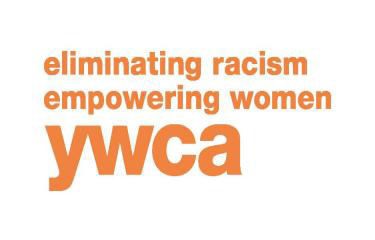 (402) 434-3494Date:	Position(s) for which you are applying: 	Name: Last	First		M.I. 	Address:		City, State, Zip:  	Home Phone: (	)	Work Phone: (	)   	E-Mail Address:  	Are you legally authorized to work in the United States?			Yes		No Have you ever worked for a YWCA in the past?			Yes		NoIf yes, where and when?  	Have you ever been convicted of a crime in any jurisdiction*?		Yes		NoIf yes, please explain:  	* A conviction does not absolutely bar consideration for employment, but rather is taken into account in light of the specific job requirements.Position:	Dates employed:   	Employer’s name and address:  Supervisor’s name:	Phone number:    	Final salary:		Reason for leaving:  	Major responsibilities:  	Position:	Dates employed: 	Employer’s name and address: Supervisor’s name:	Phone number: 	Final salary:	Reason for leaving: 	Major responsibilities: 	Position:	Dates employed: 	Employer’s name and address: Supervisor’s name:	Phone number: 	Final salary:	Reason for leaving: 	Major responsibilities: 	High School:   	College:   	Post graduate/other:   	*If you prefer, you need not list any organization or activity, which might indicate the race, color, creed, religion or national origin of its members.How did you hear about employment opportunities at the YWCA?    _________________________________________________	 EMPLOYMENT REFERENCES: Please name three (3) persons who have definite knowledge of your employment history. 	 Name	Address	City, State, Zip	Phone Number	PositionI understand that any misstatement or omission of information on this application will be sufficient reason for rejection of my application or termination of employment, if hired. In addition, I authorize the references listed above and any former employers to provide you with any and all information concerning my previous employment and any information they may have and release all parties from all liability for giving any information within their knowledge or record.Signature: 	Date:  	The YWCA is an equal opportunity employer.OPTIONAL:Please attach additional employment history or volunteer experience on anWorking to empower women and eliminate racismexperience on an additional page.